ПРАВИТЕЛЬСТВО САНКТ-ПЕТЕРБУРГАПОСТАНОВЛЕНИЕот 12 октября 2022 г. N 944О РЕАЛИЗАЦИИ ЗАКОНА САНКТ-ПЕТЕРБУРГА "О РАЗГРАНИЧЕНИИПОЛНОМОЧИЙ ОРГАНОВ ГОСУДАРСТВЕННОЙ ВЛАСТИ САНКТ-ПЕТЕРБУРГАВ СФЕРЕ ДОБРОВОЛЬЧЕСТВА (ВОЛОНТЕРСТВА) В САНКТ-ПЕТЕРБУРГЕ"В соответствии с Законом Санкт-Петербурга от 23.12.2020 N 645-147 "О разграничении полномочий органов государственной власти Санкт-Петербурга в сфере добровольчества (волонтерства) в Санкт-Петербурге" Правительство Санкт-Петербурга постановляет:1. Утвердить Порядок взаимодействия государственных учреждений, подведомственных исполнительным органам государственной власти Санкт-Петербурга, с организаторами добровольческой (волонтерской) деятельности, добровольческими (волонтерскими) организациями при содействии в оказании медицинской помощи в организациях, оказывающих медицинскую помощь, содействии в оказании социальных услуг в стационарной форме социального обслуживания, содействии в оказании социальных услуг в организациях для детей-сирот и детей, оставшихся без попечения родителей, содействии в защите населения и территорий от чрезвычайных ситуаций, обеспечении пожарной безопасности и безопасности людей на водных объектах (за исключением организации и проведения аварийно-спасательных и других неотложных работ при чрезвычайных ситуациях межмуниципального и регионального характера, организации тушения пожаров) согласно приложению N 1.2. Утвердить Порядок взаимодействия исполнительных органов государственной власти Санкт-Петербурга, государственных учреждений, подведомственных исполнительным органам государственной власти Санкт-Петербурга (за исключением указанных государственных учреждений, осуществляющих оказание медицинской помощи, социальных услуг в стационарной форме социального обслуживания, социальных услуг в организациях для детей-сирот и детей, оставшихся без попечения родителей, а также осуществляющих защиту населения и территорий от чрезвычайных ситуаций, обеспечение пожарной безопасности и безопасности людей на водных объектах), с организаторами добровольческой (волонтерской) деятельности, добровольческими (волонтерскими) организациями согласно приложению N 2.3. Контроль за выполнением постановления возложить на вице-губернатора Санкт-Петербурга Чечину Н.В.(в ред. Постановления Правительства Санкт-Петербурга от 23.08.2023 N 884)Губернатор Санкт-ПетербургаА.Д.БегловПРИЛОЖЕНИЕ N 1к постановлениюПравительства Санкт-Петербургаот 12.10.2022 N 944ПОРЯДОКВЗАИМОДЕЙСТВИЯ ГОСУДАРСТВЕННЫХ УЧРЕЖДЕНИЙ, ПОДВЕДОМСТВЕННЫХИСПОЛНИТЕЛЬНЫМ ОРГАНАМ ГОСУДАРСТВЕННОЙ ВЛАСТИСАНКТ-ПЕТЕРБУРГА, С ОРГАНИЗАТОРАМИ ДОБРОВОЛЬЧЕСКОЙ(ВОЛОНТЕРСКОЙ) ДЕЯТЕЛЬНОСТИ, ДОБРОВОЛЬЧЕСКИМИ(ВОЛОНТЕРСКИМИ) ОРГАНИЗАЦИЯМИ ПРИ СОДЕЙСТВИИ В ОКАЗАНИИМЕДИЦИНСКОЙ ПОМОЩИ В ОРГАНИЗАЦИЯХ, ОКАЗЫВАЮЩИХ МЕДИЦИНСКУЮПОМОЩЬ, СОДЕЙСТВИИ В ОКАЗАНИИ СОЦИАЛЬНЫХ УСЛУГВ СТАЦИОНАРНОЙ ФОРМЕ СОЦИАЛЬНОГО ОБСЛУЖИВАНИЯ, СОДЕЙСТВИИВ ОКАЗАНИИ СОЦИАЛЬНЫХ УСЛУГ В ОРГАНИЗАЦИЯХ ДЛЯ ДЕТЕЙ-СИРОТИ ДЕТЕЙ, ОСТАВШИХСЯ БЕЗ ПОПЕЧЕНИЯ РОДИТЕЛЕЙ, СОДЕЙСТВИИВ ЗАЩИТЕ НАСЕЛЕНИЯ И ТЕРРИТОРИЙ ОТ ЧРЕЗВЫЧАЙНЫХ СИТУАЦИЙ,ОБЕСПЕЧЕНИИ ПОЖАРНОЙ БЕЗОПАСНОСТИ И БЕЗОПАСНОСТИ ЛЮДЕЙНА ВОДНЫХ ОБЪЕКТАХ (ЗА ИСКЛЮЧЕНИЕМ ОРГАНИЗАЦИИ И ПРОВЕДЕНИЯАВАРИЙНО-СПАСАТЕЛЬНЫХ И ДРУГИХ НЕОТЛОЖНЫХ РАБОТПРИ ЧРЕЗВЫЧАЙНЫХ СИТУАЦИЯХ МЕЖМУНИЦИПАЛЬНОГО И РЕГИОНАЛЬНОГОХАРАКТЕРА, ОРГАНИЗАЦИИ ТУШЕНИЯ ПОЖАРОВ)1. Настоящий Порядок определяет правила взаимодействия государственных учреждений, подведомственных исполнительным органам государственной власти Санкт-Петербурга (далее - ИОГВ), с организаторами добровольческой (волонтерской) деятельности и добровольческими (волонтерскими) организациями (далее - организаторы добровольческой деятельности):при содействии в оказании медицинской помощи в организациях, оказывающих медицинскую помощь;при содействии в оказании социальных услуг в стационарной форме социального обслуживания;при содействии в оказании социальных услуг в организациях для детей-сирот и детей, оставшихся без попечения родителей;при содействии в защите населения и территорий от чрезвычайных ситуаций, обеспечении пожарной безопасности и безопасности людей на водных объектах (за исключением организации и проведения аварийно-спасательных и других неотложных работ при чрезвычайных ситуациях межмуниципального и регионального характера, организации тушения пожаров).2. Подведомственные ИОГВ, за исключением Комитета по вопросам законности, правопорядка и безопасности (далее - КВЗПБ), государственные учреждения, осуществляющие в соответствии со своими учредительными документами виды деятельности, на которые распространяется настоящий Порядок (далее - учреждения), размещают на официальных сайтах в информационно-телекоммуникационной сети "Интернет" (далее - сеть "Интернет") (в разделе "Информация для добровольцев", на который должна быть гиперссылка с главной страницы сайта) информацию о готовности к взаимодействию и имеющихся потребностях в содействии в оказании медицинской помощи, содействии в оказании социальных услуг в стационарной форме социального обслуживания, содействии в оказании социальных услуг в организациях для детей-сирот и детей, оставшихся без попечения родителей, содействии в защите населения и территорий от чрезвычайных ситуаций, обеспечении пожарной безопасности и безопасности людей на водных объектах (за исключением организации и проведения аварийно-спасательных и других неотложных работ при чрезвычайных ситуациях межмуниципального и регионального характера, организации тушения пожаров) со стороны организаторов добровольческой деятельности, рекомендуемые формы соглашений о взаимодействии с организаторами добровольческой (волонтерской) деятельности и добровольческими (волонтерскими) организациями (далее - Соглашения), а также информацию о назначенном учреждением ответственном лице за обеспечение организации взаимодействия (в том числе фамилию, имя, отчество (при наличии), должность, контактный телефон, адрес электронной почты для направления предложений о намерении взаимодействовать в части организации добровольческой деятельности (далее - предложения) в форме электронного документа). Указанная информация должна постоянно поддерживаться учреждением в актуальном состоянии.Информация, указанная в абзаце первом настоящего пункта, применительно ко всем учреждениям, находящимся в ведении КВЗПБ, размещается КВЗПБ либо определенным им учреждением на соответствующем официальном сайте в сети "Интернет" и поддерживается КВЗПБ или определенным им учреждением в актуальном состоянии.3. Организатор добровольческой деятельности в целях осуществления взаимодействия направляет учреждению почтовым отправлением с описью вложения или в форме электронного документа через сеть "Интернет" по адресу электронной почты для направления предложений в форме электронного документа, указанному на соответствующем официальном сайте в сети "Интернет", предложение, которое содержит следующую информацию:фамилия, имя, отчество (при наличии), если организатором добровольческой деятельности является физическое лицо;фамилия, имя, отчество (при наличии) и контакты руководителя организации или ее представителя (телефон, электронная почта, адрес), если организатором добровольческой деятельности является юридическое лицо;государственный регистрационный номер, содержащийся в Едином государственном реестре юридических лиц;сведения об адресе официального сайта или официальной страницы в сети "Интернет" (при наличии);идентификационный номер, содержащийся в единой информационной системе в сфере развития добровольчества (волонтерства) (при наличии);перечень предлагаемых к осуществлению видов работ (услуг), осуществляемых добровольцами в целях, предусмотренных в пункте 1 статьи 2 Федерального закона "О благотворительной деятельности и добровольчестве (волонтерстве)" (далее - Федеральный закон), с описанием условий их оказания, в том числе возможных сроков и объемов работ (оказания услуг), уровня подготовки, компетенции, уровня образования и профессиональных навыков добровольцев (волонтеров), наличия опыта соответствующей деятельности организатора добровольческой деятельности и иных требований, установленных законодательством Российской Федерации.4. Учреждение по результатам рассмотрения предложения в срок, не превышающий 10 рабочих дней со дня его поступления, принимает одно из следующих решений:о принятии предложения;об отказе в принятии предложения с указанием причин, послуживших основанием для принятия такого решения.Срок рассмотрения предложения может быть увеличен на 10 рабочих дней в случае, если необходимо запросить дополнительную информацию у организатора добровольческой деятельности.5. Учреждение принимает решение об отказе в принятии предложения в следующих случаях:предложение направлено с нарушением требований, предусмотренных настоящим Порядком;предлагаемый организатором добровольческой деятельности вид деятельности (работ, услуг) не относится к компетенции (видам деятельности) учреждения или не соответствует целям, предусмотренным в пункте 1 статьи 2 Федерального закона;предлагаемый организатором добровольческой деятельности вид деятельности (работ, услуг) не соответствует потребностям учреждения в привлечении добровольцев (с учетом информации, опубликованной на официальном сайте учреждения согласно пункту 2 настоящего Порядка) либо на момент рассмотрения предложения такая потребность удовлетворена;действуют обязательные для учреждения решения органов государственной власти или должностных лиц государственных органов, принятые в установленном порядке, исключающие возможность привлечения добровольцев к работе учреждения.6. Учреждение информирует организатора добровольческой деятельности о принятом решении почтовым отправлением с описью вложения или в форме электронного документа через сеть "Интернет" в соответствии со способом направления предложения в срок, не превышающий семи рабочих дней со дня истечения срока рассмотрения предложения.7. В случае принятия предложения учреждение в срок, предусмотренный в пункте 6 настоящего Порядка, информирует организатора добровольческой деятельности об условиях осуществления добровольческой деятельности:об ограничениях и рисках, в том числе вредных или опасных производственных факторах, связанных с осуществлением добровольческой деятельности;о правовых нормах, регламентирующих работу учреждения;о необходимых режимных требованиях, правилах техники безопасности и других правилах, соблюдение которых требуется при осуществлении добровольческой деятельности;о порядке и сроках рассмотрения (урегулирования) разногласий, возникающих в ходе взаимодействия сторон Соглашения;о сроке осуществления добровольческой деятельности и основаниях для досрочного прекращения ее осуществления;об иных условиях осуществления добровольческой деятельности.8. Взаимодействие учреждений с организатором добровольческой деятельности осуществляется на основании Соглашения, за исключением случаев, определенных сторонами Соглашения.9. Соглашение заключается в случае принятия учреждением решения об одобрении предложения с организатором добровольческой деятельности и предусматривает:перечень видов работ (услуг), осуществляемых организатором добровольческой деятельности в целях, указанных в пункте 1 статьи 2 Федерального закона;условия осуществления добровольческой деятельности;сведения об уполномоченных представителях, ответственных за взаимодействие со стороны организатора добровольческой деятельности и со стороны учреждения, для оперативного решения вопросов, возникающих при взаимодействии;порядок, в соответствии с которым учреждение информирует организатора добровольческой деятельности о потребности в привлечении добровольцев;возможность предоставления учреждением мер поддержки, предусмотренных Федеральным законом, помещений и необходимого оборудования;возможность учета деятельности добровольцев в единой информационной системе в сфере развития добровольчества (волонтерства);обязанность организатора добровольческой деятельности информировать добровольцев о рисках, связанных с осуществлением добровольческой деятельности (при наличии), с учетом требований, устанавливаемых уполномоченным федеральным органом исполнительной власти;обязанность организатора добровольческой деятельности информировать добровольцев о необходимости уведомления о перенесенных и выявленных у них инфекционных заболеваниях, препятствующих осуществлению добровольческой деятельности, а также учитывать указанную информацию в работе;иные положения, не противоречащие законодательству Российской Федерации.10. В целях заключения Соглашения организатор добровольческой деятельности в течение трех рабочих дней со дня его получения решения об одобрении предложения направляет в учреждение подписанный уполномоченным лицом проект Соглашения. Учреждение в течение пяти рабочих дней со дня его получения рассматривает проект Соглашения. По результатам рассмотрения уполномоченное лицо учреждения подписывает Соглашение или протокол разногласий. О подписании Соглашения или составлении протокола разногласий учреждение информирует организатора добровольческой деятельности посредством электронной почты не позднее следующего рабочего дня со дня подписания Соглашения, а в случае составления протокола разногласий учреждение информирует организатора добровольческой деятельности о дате, времени и месте рассмотрения разногласий путем проведения совещания. Такое совещание назначается в пределах установленного срока для заключения Соглашения и может проводиться как очно, так и посредством видео-конференц-связи.11. Срок заключения Соглашения не может превышать 14 рабочих дней со дня получения организатором добровольческой деятельности решения об одобрении предложения.ПРИЛОЖЕНИЕ N 2к постановлениюПравительства Санкт-Петербургаот 12.10.2022 N 944ПОРЯДОКВЗАИМОДЕЙСТВИЯ ИСПОЛНИТЕЛЬНЫХ ОРГАНОВ ГОСУДАРСТВЕННОЙ ВЛАСТИСАНКТ-ПЕТЕРБУРГА, ГОСУДАРСТВЕННЫХ УЧРЕЖДЕНИЙ,ПОДВЕДОМСТВЕННЫХ ИСПОЛНИТЕЛЬНЫМ ОРГАНАМ ГОСУДАРСТВЕННОЙВЛАСТИ САНКТ-ПЕТЕРБУРГА (ЗА ИСКЛЮЧЕНИЕМ УКАЗАННЫХГОСУДАРСТВЕННЫХ УЧРЕЖДЕНИЙ, ОСУЩЕСТВЛЯЮЩИХ ОКАЗАНИЕМЕДИЦИНСКОЙ ПОМОЩИ, СОЦИАЛЬНЫХ УСЛУГ В СТАЦИОНАРНОЙ ФОРМЕСОЦИАЛЬНОГО ОБСЛУЖИВАНИЯ, СОЦИАЛЬНЫХ УСЛУГ В ОРГАНИЗАЦИЯХДЛЯ ДЕТЕЙ-СИРОТ И ДЕТЕЙ, ОСТАВШИХСЯ БЕЗ ПОПЕЧЕНИЯ РОДИТЕЛЕЙ,А ТАКЖЕ ОСУЩЕСТВЛЯЮЩИХ ЗАЩИТУ НАСЕЛЕНИЯ И ТЕРРИТОРИЙОТ ЧРЕЗВЫЧАЙНЫХ СИТУАЦИЙ, ОБЕСПЕЧЕНИЕ ПОЖАРНОЙ БЕЗОПАСНОСТИИ БЕЗОПАСНОСТИ ЛЮДЕЙ НА ВОДНЫХ ОБЪЕКТАХ), С ОРГАНИЗАТОРАМИДОБРОВОЛЬЧЕСКОЙ (ВОЛОНТЕРСКОЙ) ДЕЯТЕЛЬНОСТИ,ДОБРОВОЛЬЧЕСКИМИ (ВОЛОНТЕРСКИМИ) ОРГАНИЗАЦИЯМИ1. Настоящий Порядок определяет правила взаимодействия исполнительных органов государственной власти Санкт-Петербурга (далее - ИОГВ), государственных учреждений, подведомственных ИОГВ (за исключением указанных государственных учреждений, осуществляющих оказание медицинской помощи, социальных услуг в стационарной форме социального обслуживания, социальных услуг в организациях для детей-сирот и детей, оставшихся без попечения родителей, а также осуществляющих защиту населения и территорий от чрезвычайных ситуаций, обеспечение пожарной безопасности и безопасности людей на водных объектах) (далее - учреждения), с организаторами добровольческой (волонтерской) деятельности и добровольческими (волонтерскими) организациями (далее - организаторы добровольческой деятельности).2. ИОГВ, учреждения в случае принятия ими решения о готовности к заключению соглашений о взаимодействии с организаторами добровольческой (волонтерской) деятельности и добровольческими (волонтерскими) организациями (далее - Соглашение) размещают на официальных сайтах в информационно-телекоммуникационной сети "Интернет" (далее - сеть "Интернет") информацию о готовности к взаимодействию и имеющихся потребностях в содействии со стороны организаторов добровольческой деятельности, рекомендуемые формы Соглашений, а также информацию о назначенном ИОГВ, учреждением ответственном лице за обеспечение организации взаимодействия (в том числе фамилию, имя, отчество (при наличии), должность, контактный телефон, адрес электронной почты для направления предложений о намерении взаимодействовать в части организации добровольческой деятельности (далее - предложения) в форме электронного документа). Указанная информация размещается в разделе "Информация для добровольцев", на который должна быть гиперссылка соответственно со страницы ИОГВ на официальном сайте Администрации Санкт-Петербурга в сети "Интернет", с главной страницы официального сайта учреждения, указанная информация должна постоянно поддерживаться ИОГВ, учреждением в актуальном состоянии.3. Организатор добровольческой деятельности в целях осуществления взаимодействия направляет ИОГВ, учреждению почтовым отправлением с описью вложения или в форме электронного документа через сеть "Интернет" по адресу электронной почты для направления предложений в форме электронного документа, указанному на соответствующем официальном сайте в сети "Интернет", предложение, которое содержит следующую информацию:фамилия, имя, отчество (при наличии), если организатором добровольческой деятельности является физическое лицо;фамилия, имя, отчество (при наличии) и контакты руководителя организации или ее представителя (телефон, электронная почта, адрес), если организатором добровольческой деятельности является юридическое лицо;государственный регистрационный номер, содержащийся в Едином государственном реестре юридических лиц;сведения об адресе официального сайта или официальной страницы в сети "Интернет" (при наличии);идентификационный номер, содержащийся в единой информационной системе в сфере развития добровольчества (волонтерства) (при наличии);перечень предлагаемых к осуществлению видов работ (услуг), осуществляемых добровольцами в целях, предусмотренных в пункте 1 статьи 2 Федерального закона "О благотворительной деятельности и добровольчестве (волонтерстве)" (далее - Федеральный закон), с описанием условий их оказания, в том числе возможных сроков и объемов работ (оказания услуг), уровня подготовки, компетенции, уровня образования и профессиональных навыков добровольцев (волонтеров), наличия опыта соответствующей деятельности организатора добровольческой деятельности и иных требований, установленных законодательством Российской Федерации.4. ИОГВ, учреждение по результатам рассмотрения предложения в срок, не превышающий 10 рабочих дней со дня его поступления, принимают одно из следующих решений:о принятии предложения;об отказе в принятии предложения с указанием причин, послуживших основанием для принятия такого решения.Срок рассмотрения предложения может быть увеличен на 10 рабочих дней в случае, если необходимо запросить дополнительную информацию у организатора добровольческой деятельности.5. ИОГВ, учреждение принимают решение об отказе в принятии предложения в следующих случаях:предложение направлено с нарушением требований, предусмотренных настоящим Порядком;предлагаемый организатором добровольческой деятельности вид деятельности (работ, услуг) не относится к полномочиям ИОГВ, компетенции (видам деятельности) учреждения или не соответствует целям, предусмотренным в пункте 1 статьи 2 Федерального закона;предлагаемый организатором добровольческой деятельности вид деятельности (работ, услуг) не соответствует потребностям ИОГВ, учреждения в привлечении добровольцев (с учетом информации, опубликованной согласно пункту 2 настоящего Порядка), либо на момент рассмотрения предложения такая потребность удовлетворена;действуют обязательные для ИОГВ, учреждения решения органов государственной власти или должностных лиц государственных органов, принятые в установленном порядке, исключающие возможность привлечения добровольцев к работе ИОГВ, учреждения.6. ИОГВ, учреждение информируют организатора добровольческой деятельности о принятом решении почтовым отправлением с описью вложения или в форме электронного документа через сеть "Интернет" в соответствии со способом направления предложения в срок, не превышающий семи рабочих дней со дня истечения срока рассмотрения предложения.7. В случае принятия предложения ИОГВ, учреждение в срок, предусмотренный в пункте 6 настоящего Порядка, информируют организатора добровольческой деятельности об условиях осуществления добровольческой деятельности:об ограничениях и рисках, в том числе вредных или опасных производственных факторах, связанных с осуществлением добровольческой деятельности;о правовых нормах, регламентирующих работу ИОГВ, учреждения;о необходимых режимных требованиях, правилах техники безопасности и других правилах, соблюдение которых требуется при осуществлении добровольческой деятельности;о порядке и сроках рассмотрения (урегулирования) разногласий, возникающих в ходе взаимодействия сторон Соглашения;о сроке осуществления добровольческой деятельности и основаниях для досрочного прекращения ее осуществления;об иных условиях осуществления добровольческой деятельности.8. Организатор добровольческой деятельности в случае отказа учреждения принять предложение вправе направить ИОГВ, в ведении которого находится учреждение, аналогичное предложение, которое рассматривается в соответствии с настоящим Порядком.9. Взаимодействие ИОГВ, учреждений с организатором добровольческой деятельности осуществляется на основании Соглашения, за исключением случаев, определенных сторонами Соглашения.10. Соглашение заключается в случае принятия ИОГВ, учреждением решения об одобрении предложения с организатором добровольческой деятельности и предусматривает:перечень видов работ (услуг), осуществляемых организатором добровольческой деятельности в целях, указанных в пункте 1 статьи 2 Федерального закона;условия осуществления добровольческой деятельности;сведения об уполномоченных представителях, ответственных за взаимодействие со стороны организатора добровольческой деятельности и со стороны ИОГВ, учреждения, для оперативного решения вопросов, возникающих при взаимодействии;порядок, в соответствии с которым ИОГВ, учреждение информируют организатора добровольческой деятельности о потребности в привлечении добровольцев;возможность предоставления ИОГВ, учреждением мер поддержки, предусмотренных Федеральным законом, помещений и необходимого оборудования;возможность учета деятельности добровольцев в единой информационной системе в сфере развития добровольчества (волонтерства);обязанность организатора добровольческой деятельности информировать добровольцев о рисках, связанных с осуществлением добровольческой деятельности (при наличии), с учетом требований, устанавливаемых уполномоченным федеральным органом исполнительной власти;обязанность организатора добровольческой деятельности информировать добровольцев о необходимости уведомления о перенесенных и выявленных у них инфекционных заболеваниях, препятствующих осуществлению добровольческой деятельности, а также учитывать указанную информацию в работе;иные положения, не противоречащие законодательству Российской Федерации.11. В целях заключения Соглашения организатор добровольческой деятельности в течение трех рабочих дней со дня получения решения об одобрении предложения направляет в ИОГВ, учреждение подписанный уполномоченным лицом проект Соглашения. ИОГВ, учреждение в течение пяти рабочих дней со дня его получения рассматривают проект Соглашения. По результатам рассмотрения уполномоченное лицо ИОГВ, учреждения подписывает Соглашение или протокол разногласий. О подписании Соглашения или составлении протокола разногласий ИОГВ, учреждение информируют организатора добровольческой деятельности посредством электронной почты не позднее следующего рабочего дня со дня подписания Соглашения, а в случае составления протокола разногласий ИОГВ, учреждение одновременно информируют организатора добровольческой деятельности о дате, времени и месте рассмотрения разногласий путем проведения совещания. Такое совещание назначается в пределах установленного срока для заключения Соглашения и может проводиться как очно, так и посредством видео-конференц-связи.12. Срок заключения Соглашения не может превышать 14 рабочих дней со дня получения организатором добровольческой деятельности решения об одобрении предложения.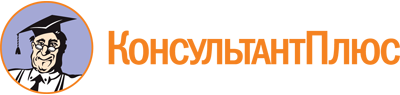 Постановление Правительства Санкт-Петербурга от 12.10.2022 N 944
(ред. от 23.08.2023)
"О реализации Закона Санкт-Петербурга "О разграничении полномочий органов государственной власти Санкт-Петербурга в сфере добровольчества (волонтерства) в Санкт-Петербурге"Документ предоставлен КонсультантПлюс

www.consultant.ru

Дата сохранения: 26.11.2023
 Список изменяющих документов(в ред. Постановления Правительства Санкт-Петербурга от 23.08.2023 N 884)